Приложение № 3 к Схеме размещениярекламных конструкцийКарта (схема) рекламных конструкций на территории Орджоникидзевского района Республики Хакасия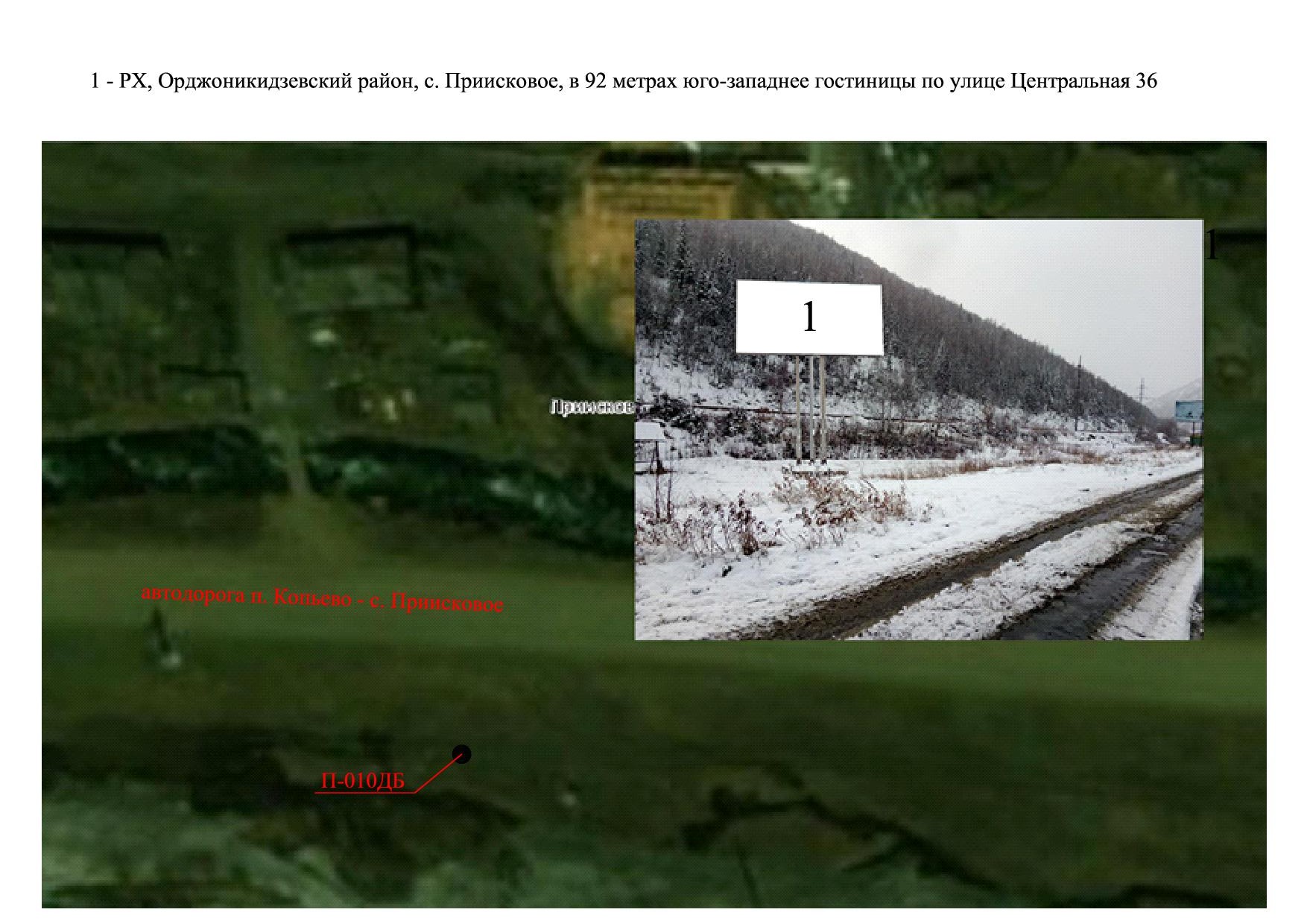 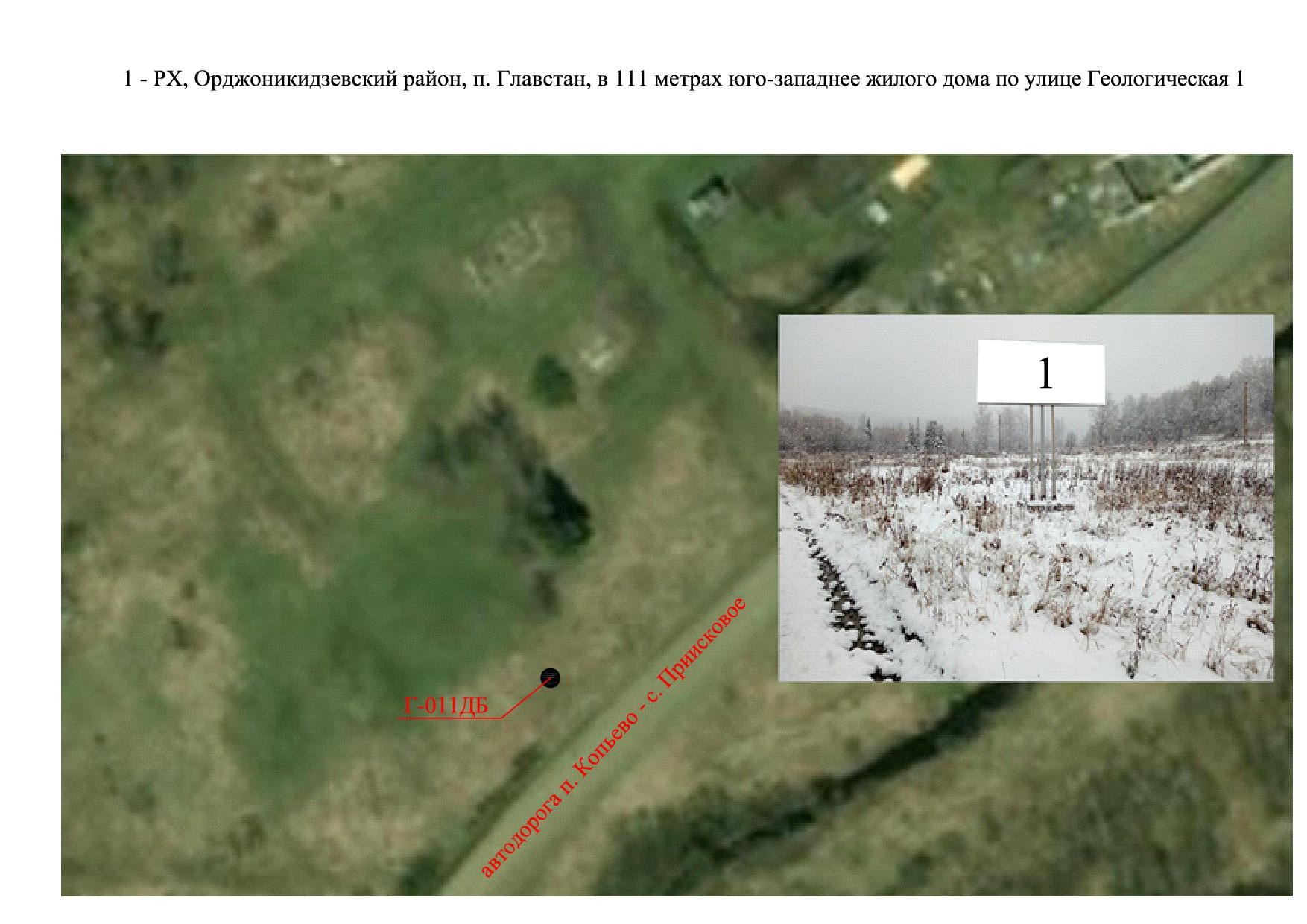 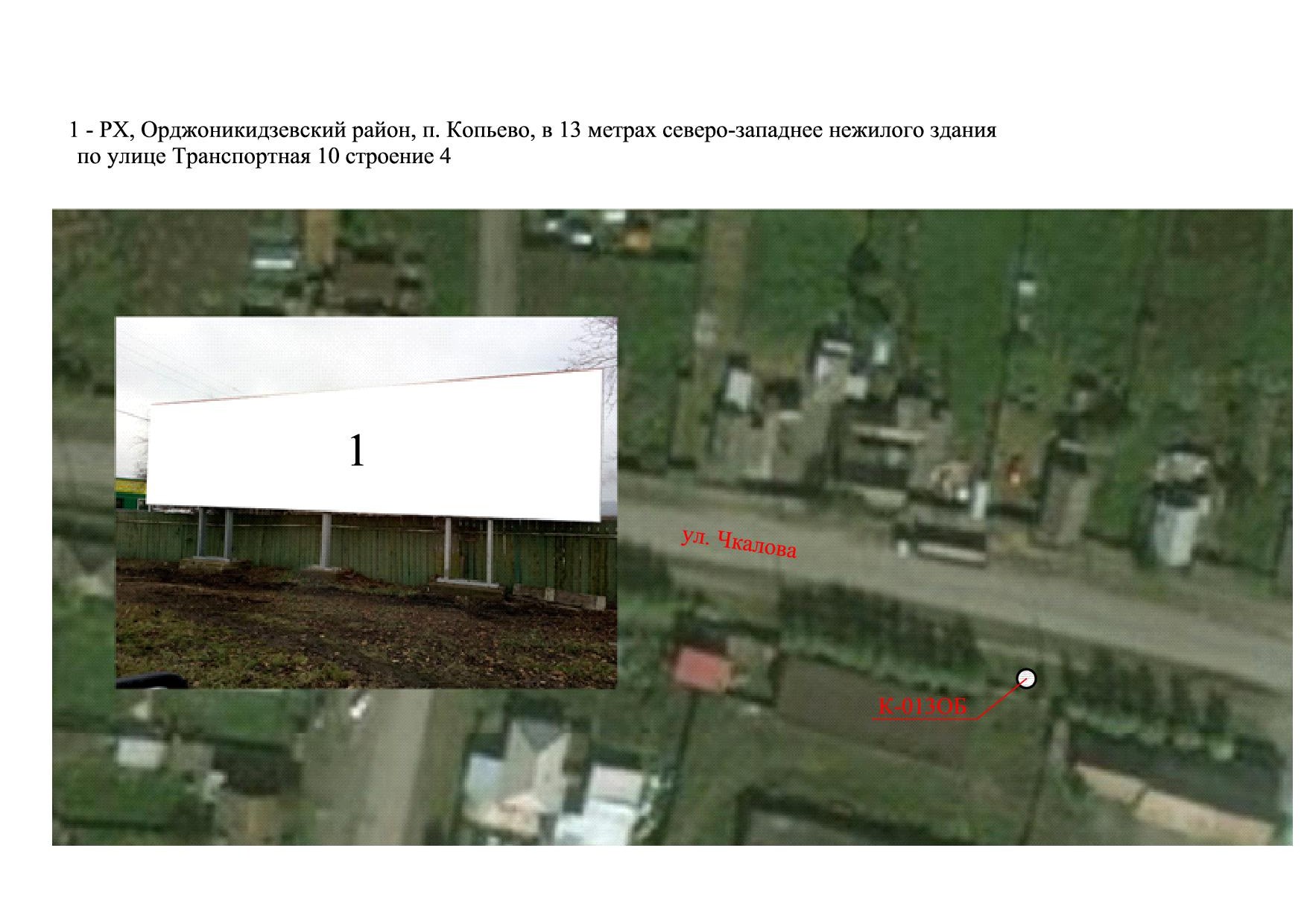 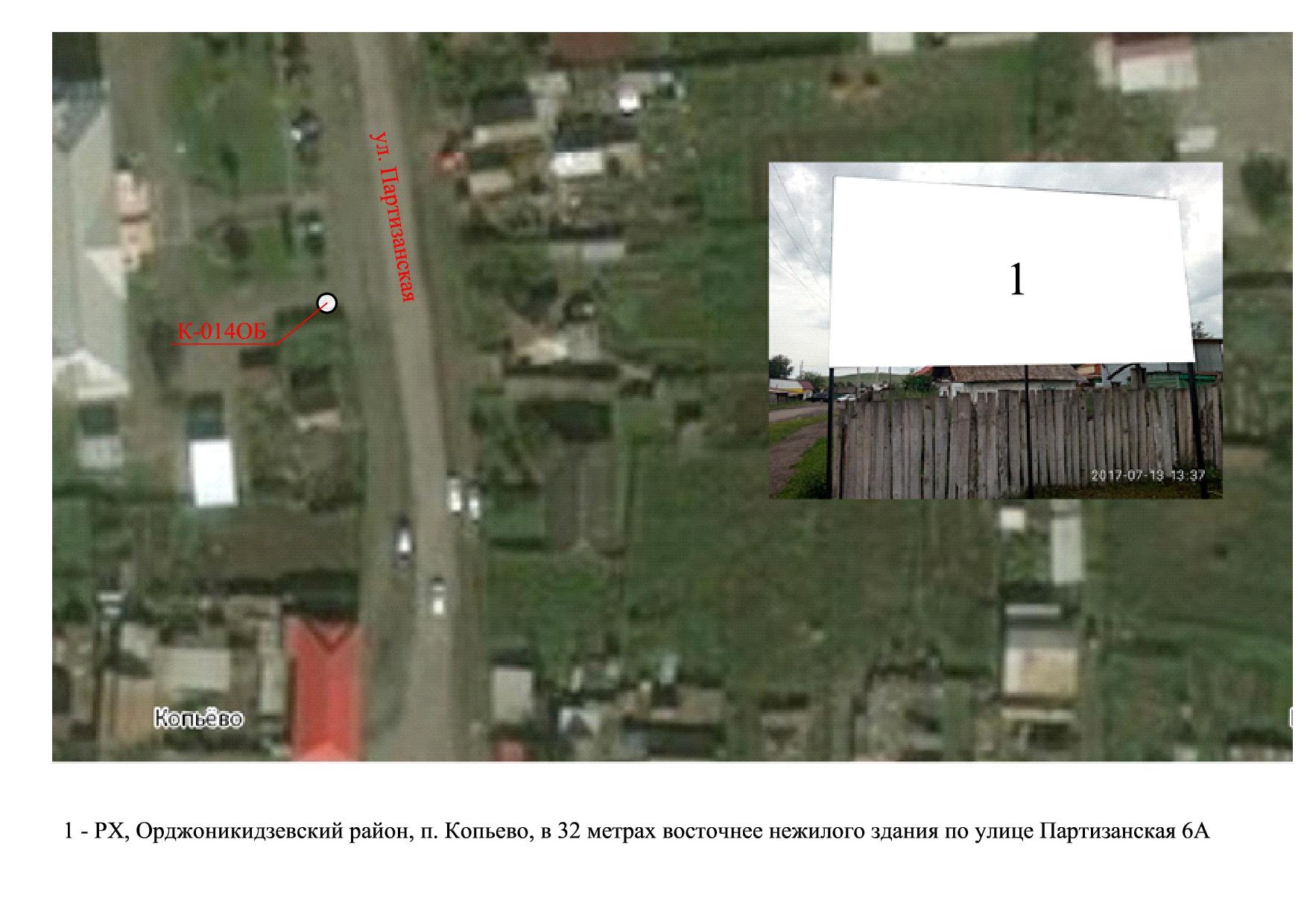 